EV3 Yellow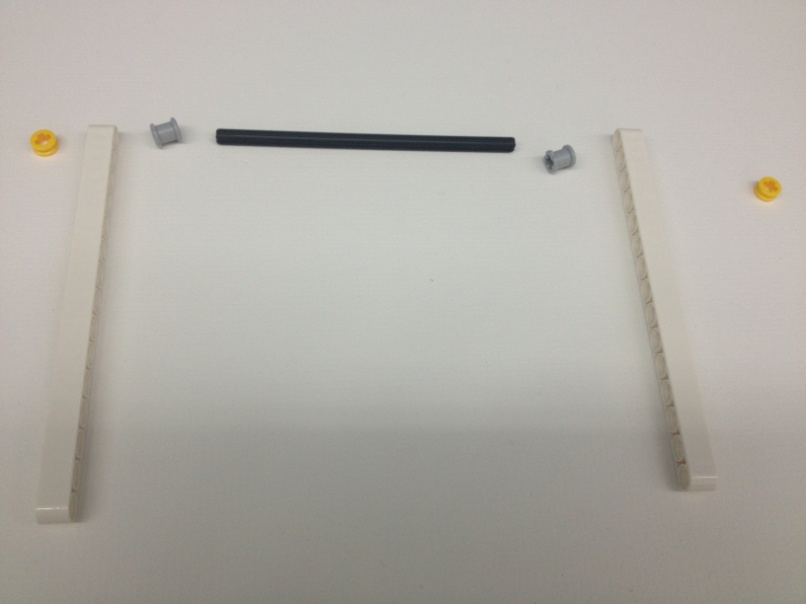 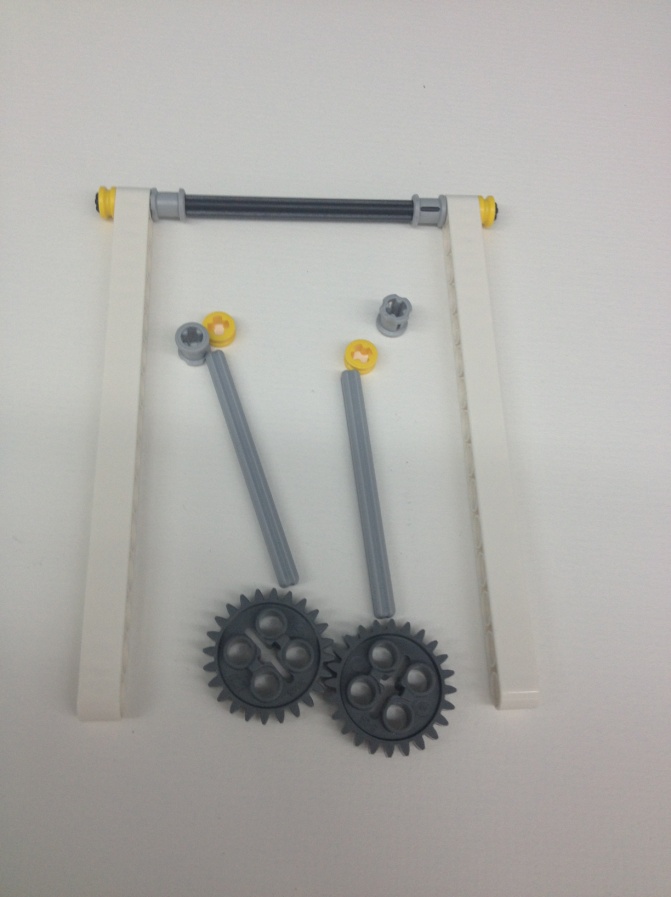 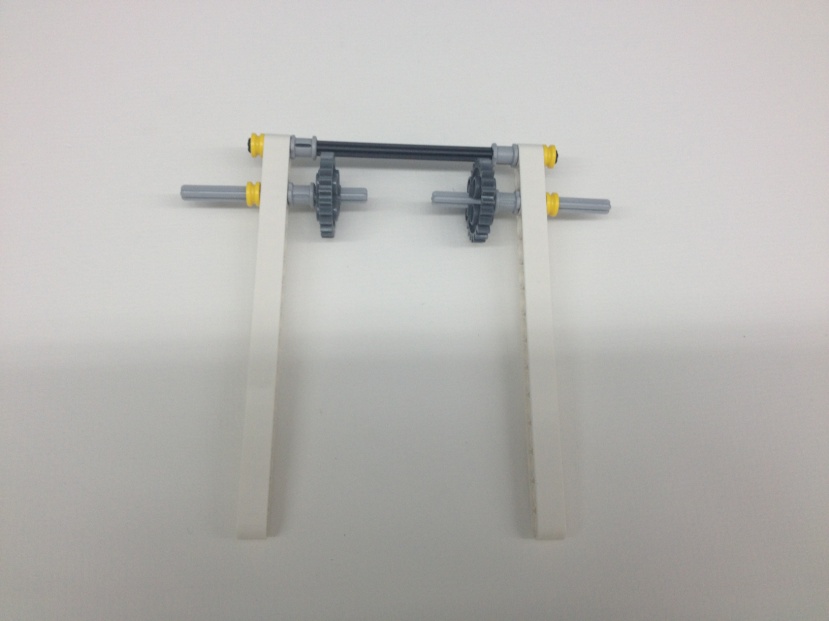 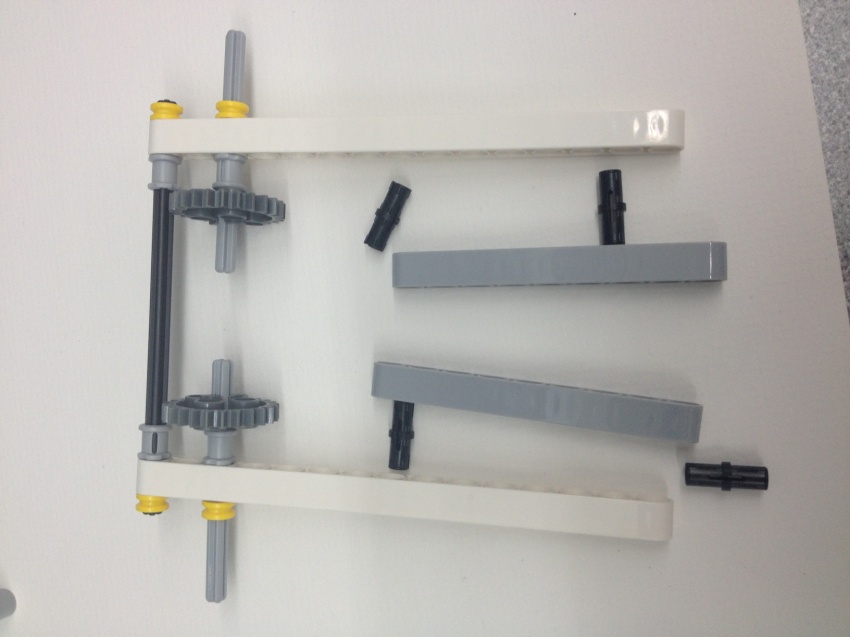 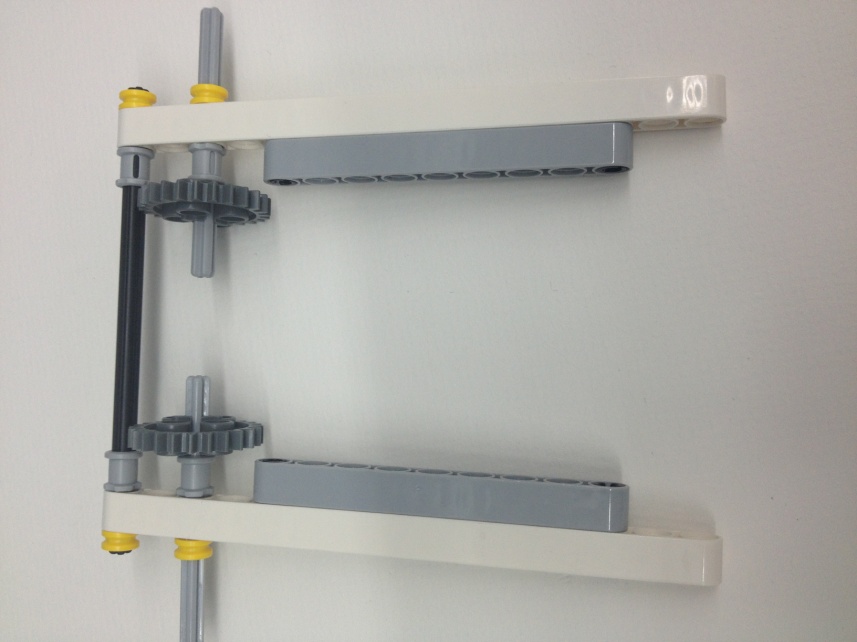 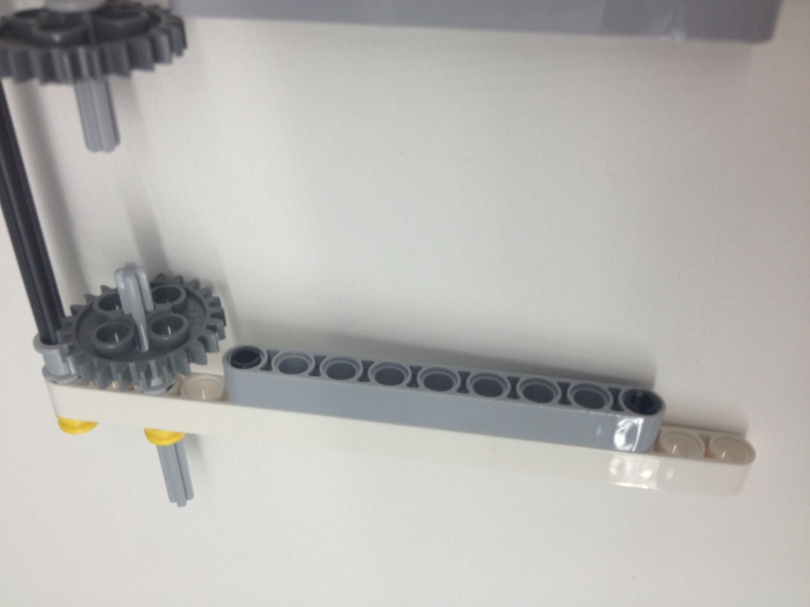 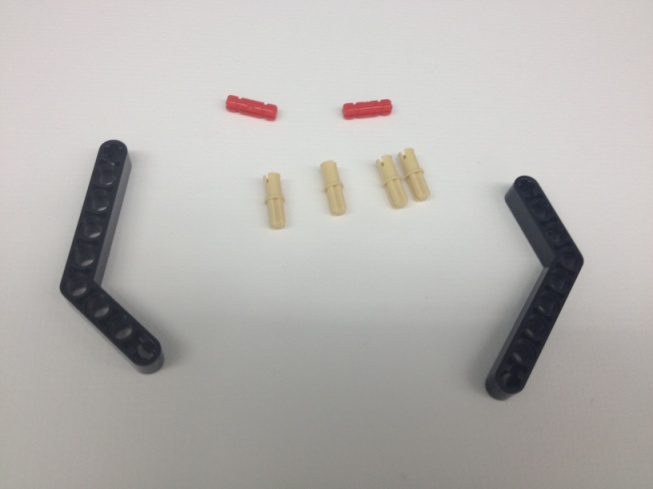 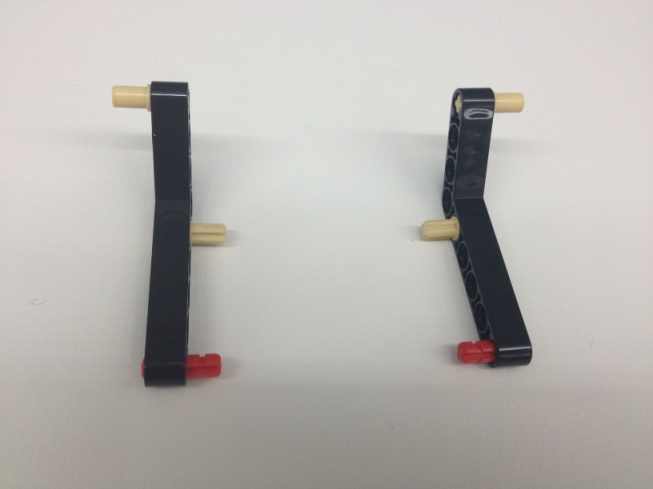 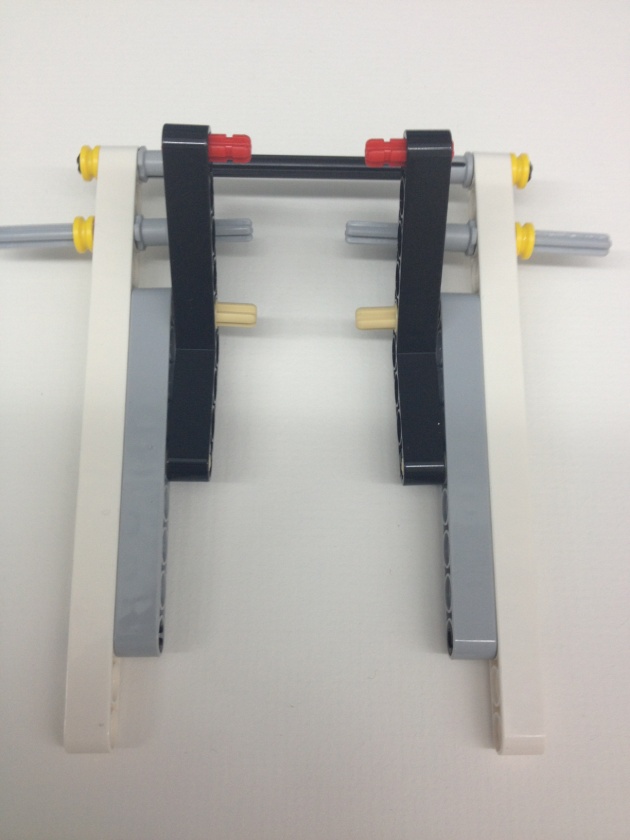 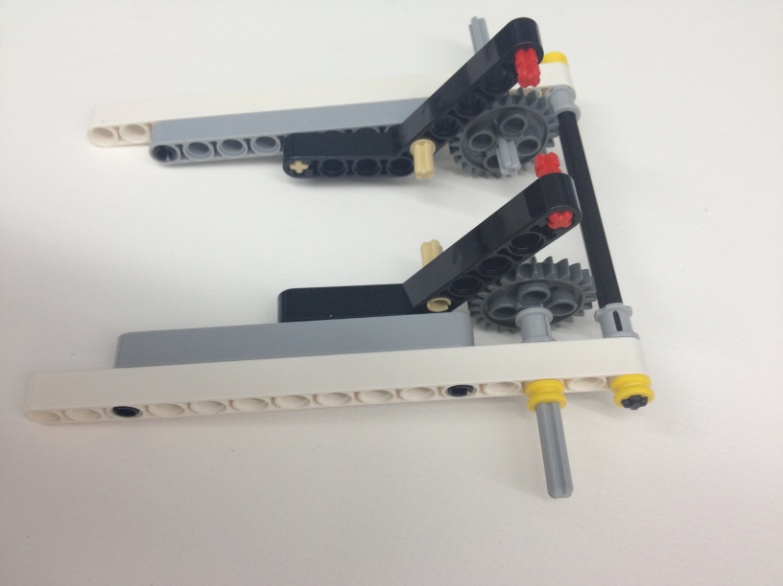 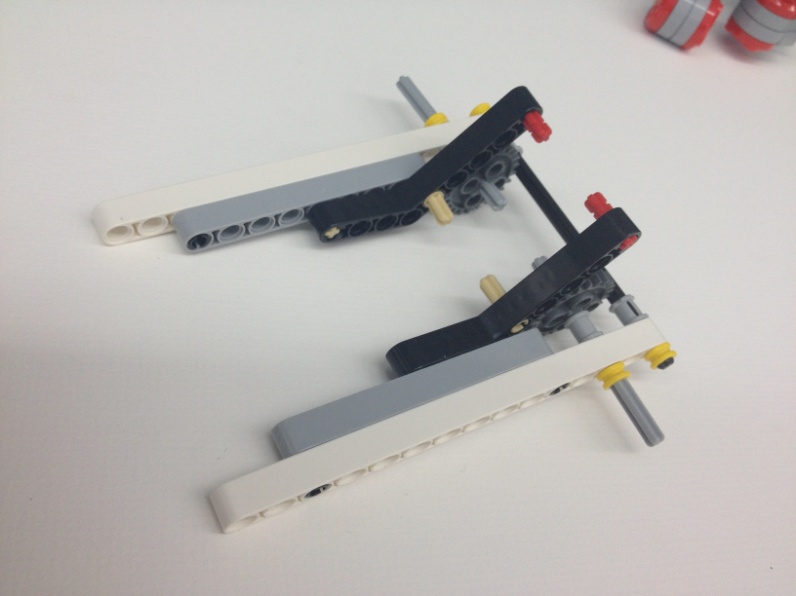 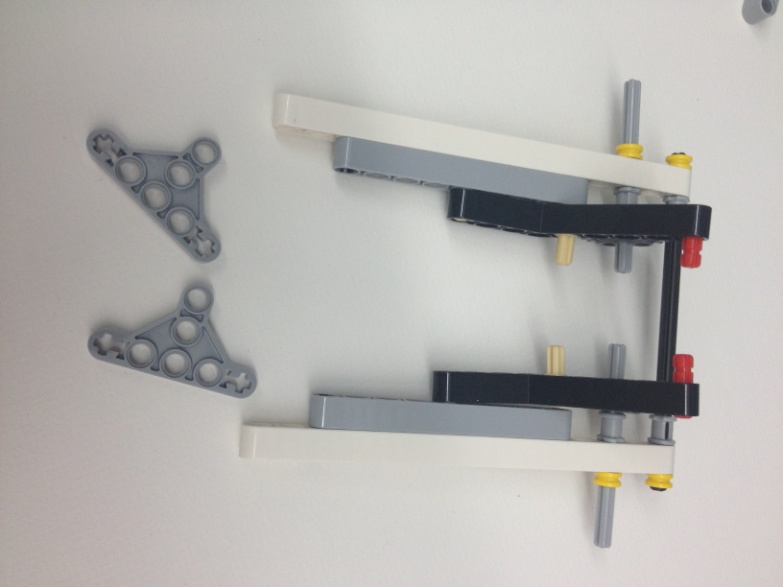 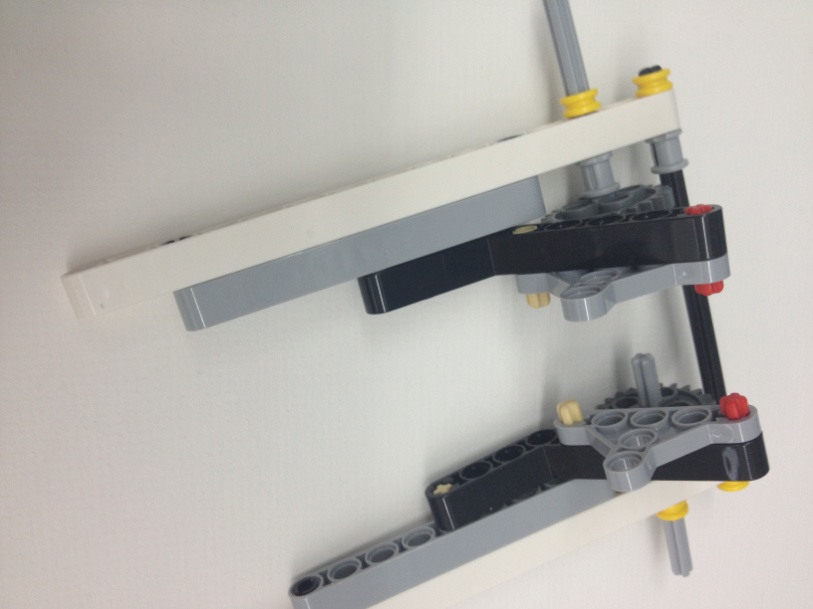 				x2 (Total of 4)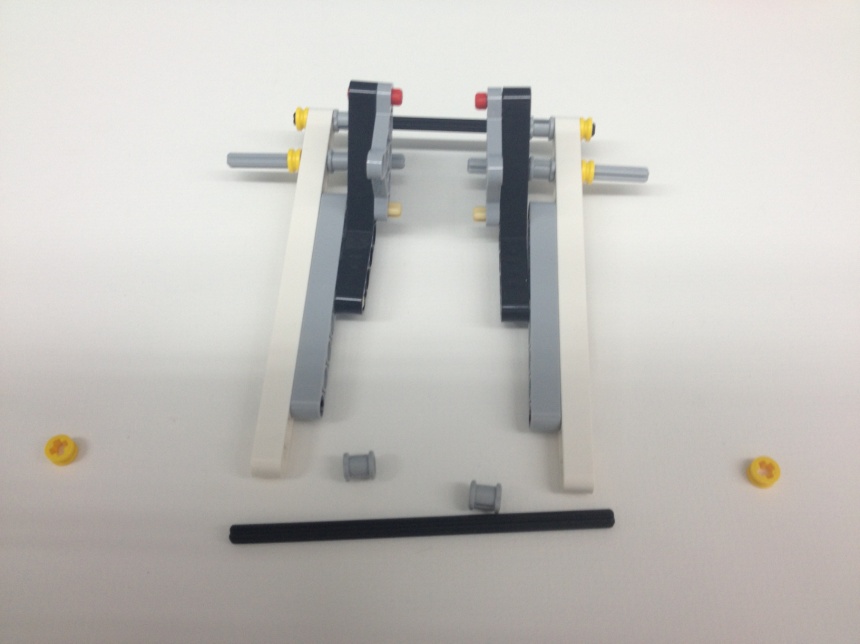 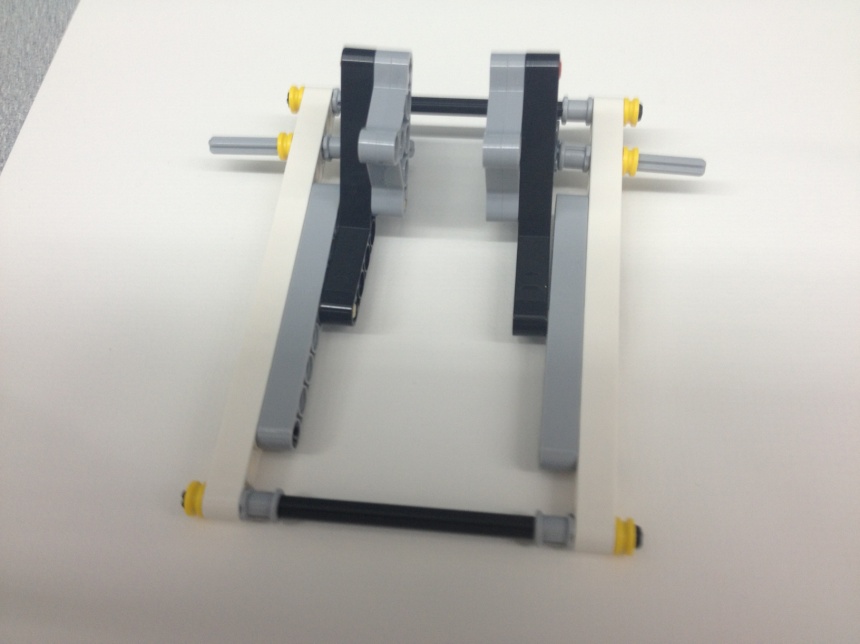 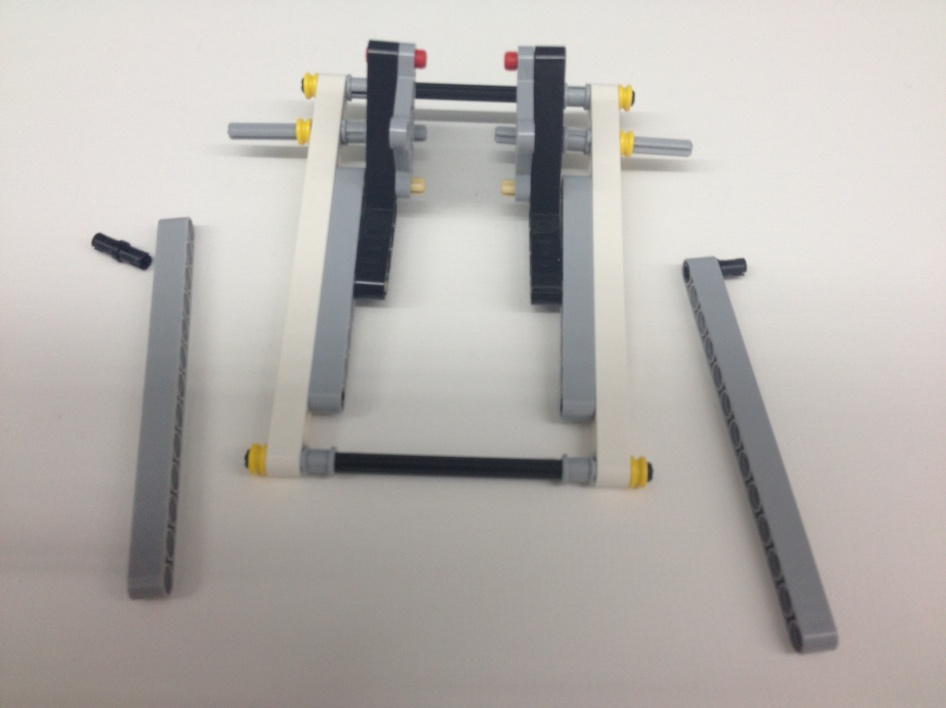 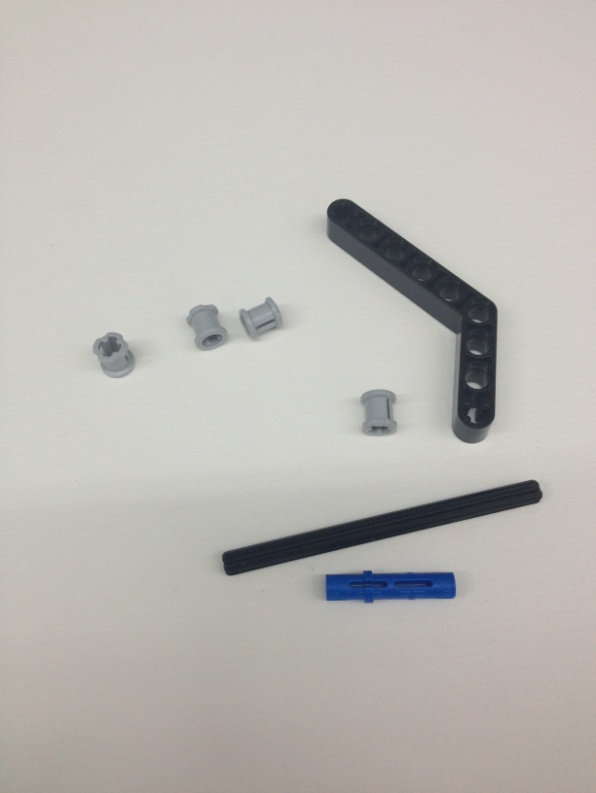 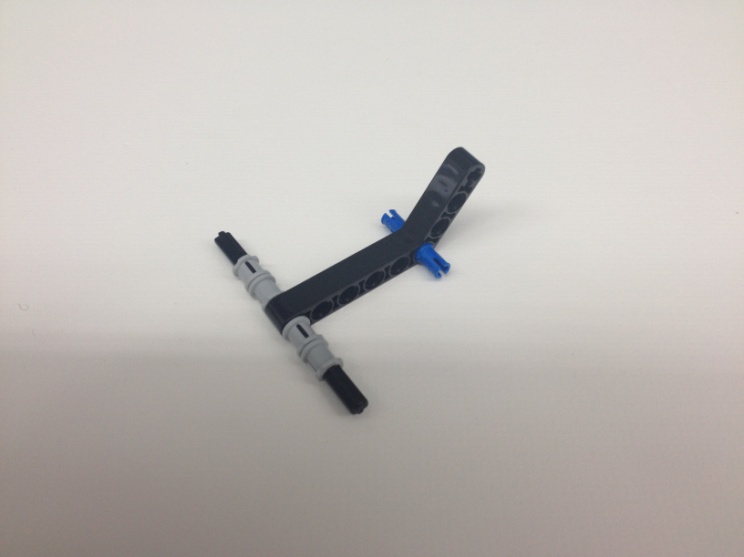 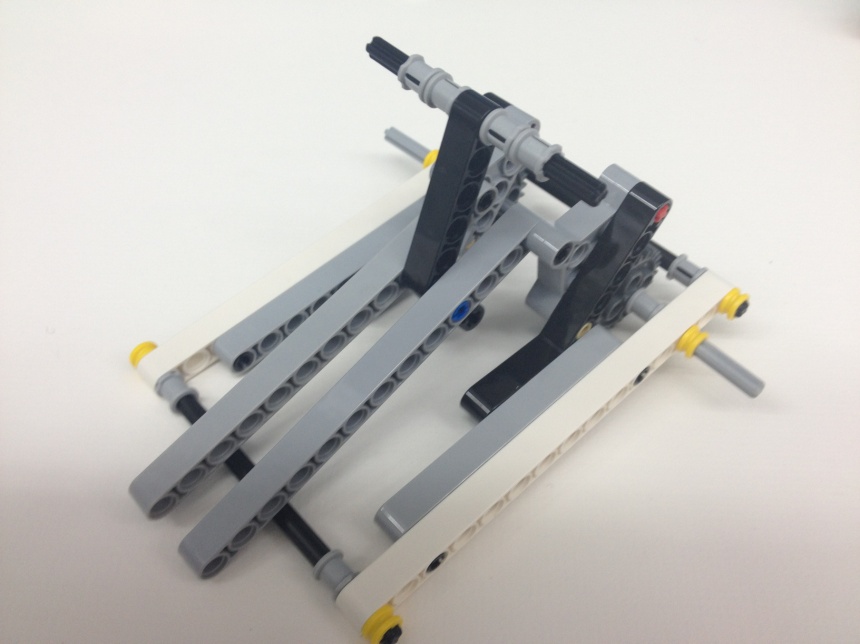 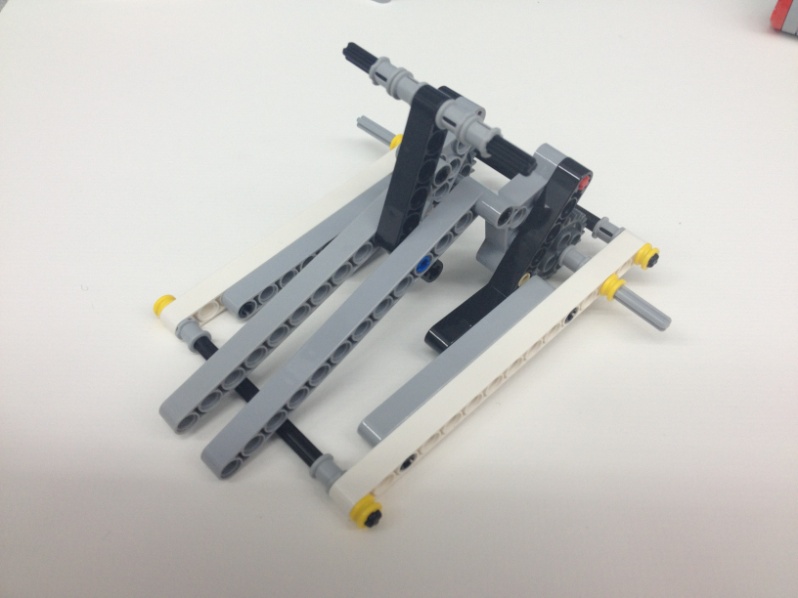 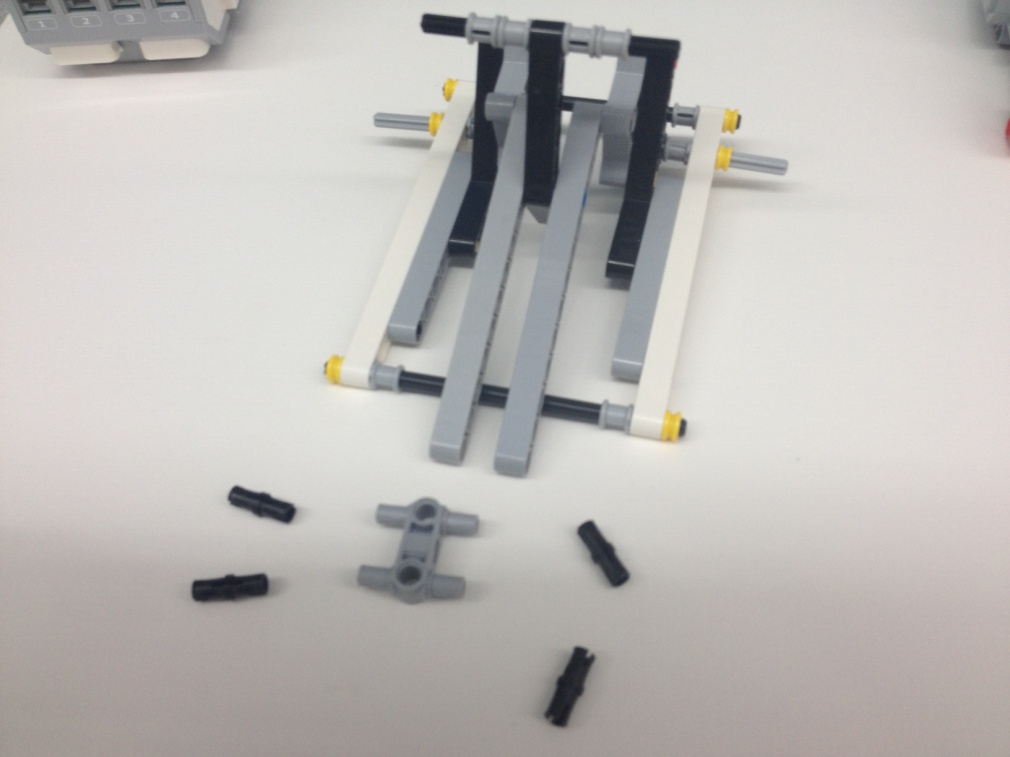 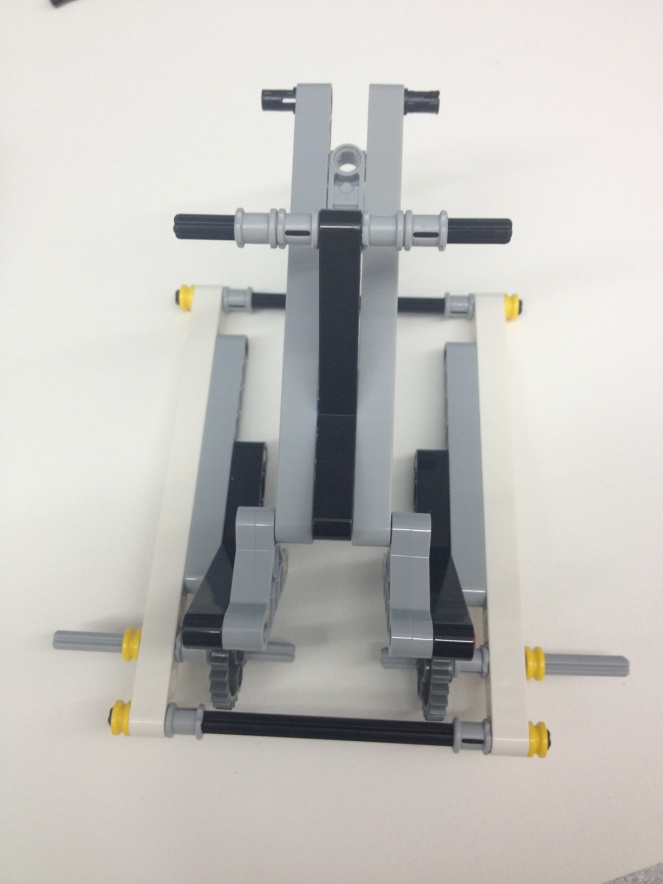 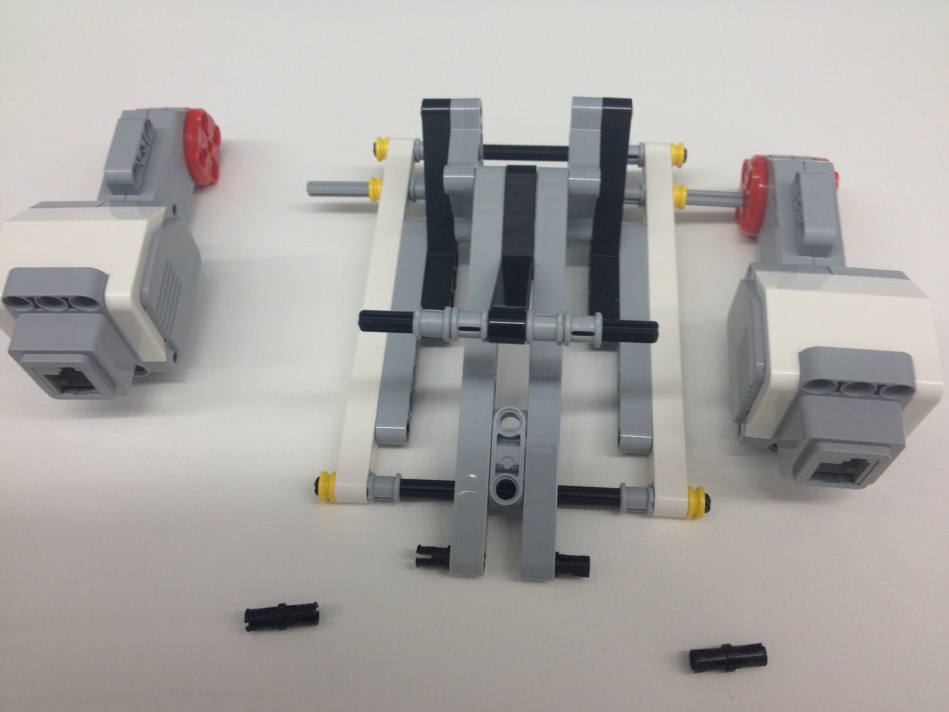 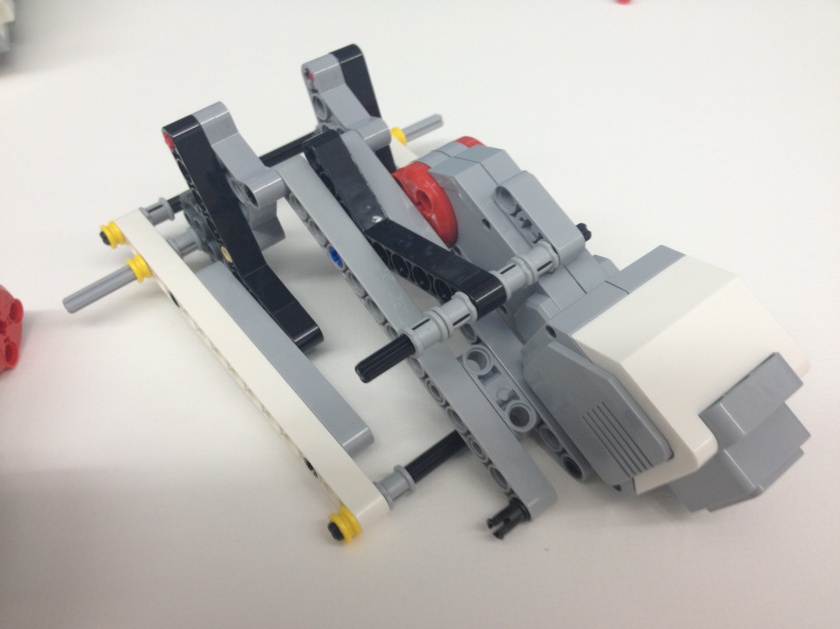 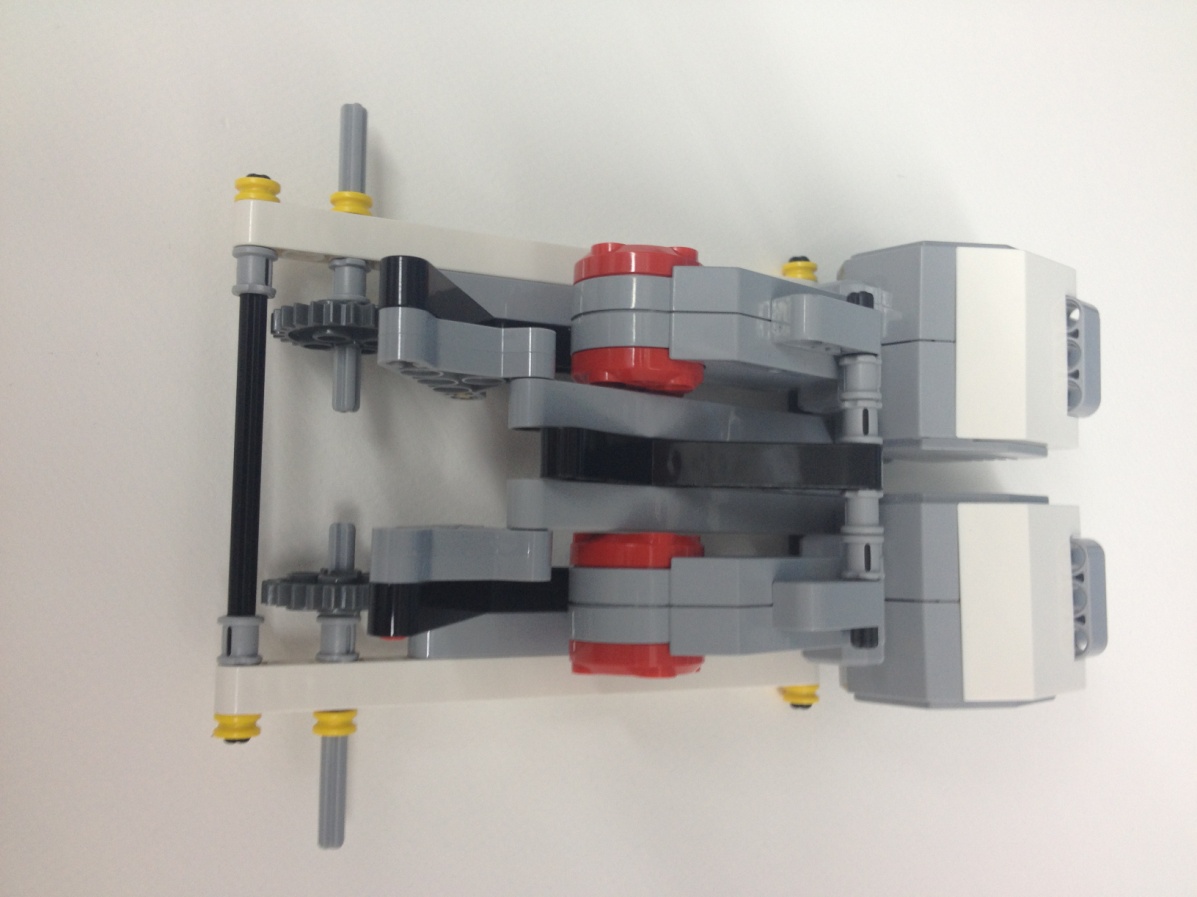 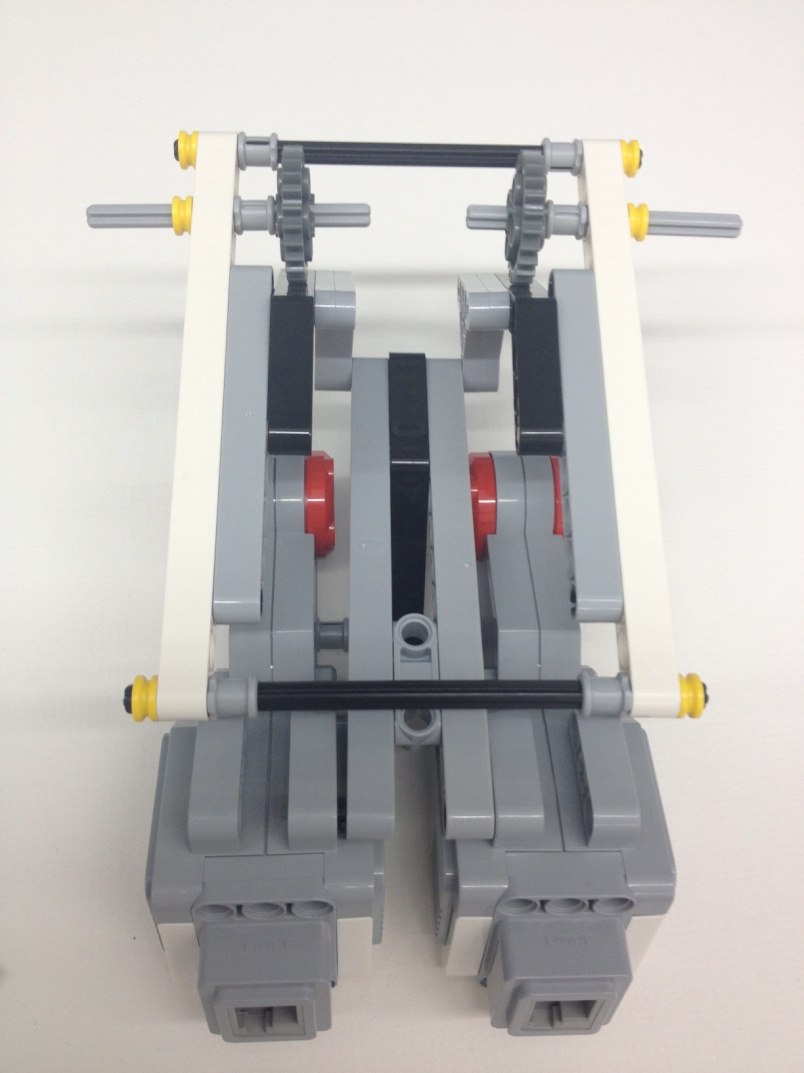 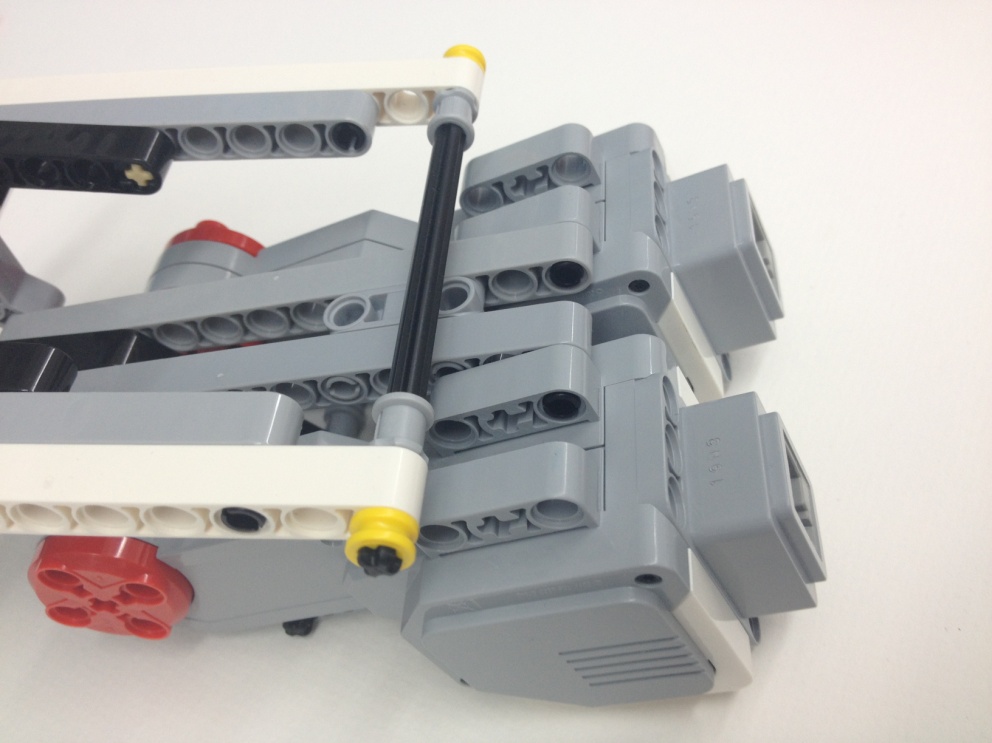 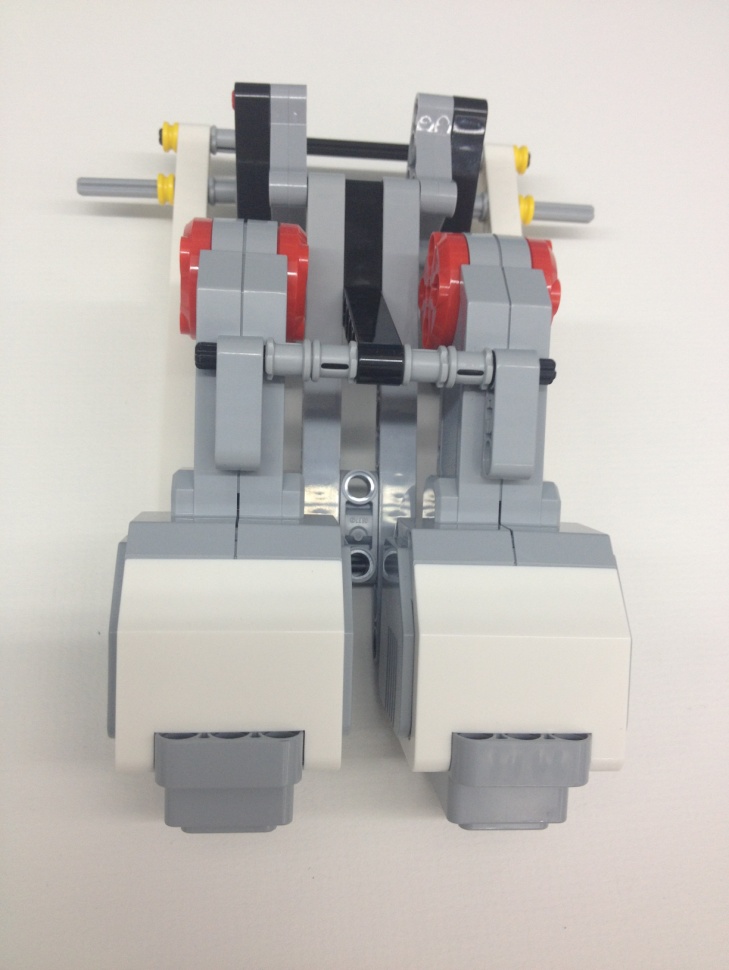 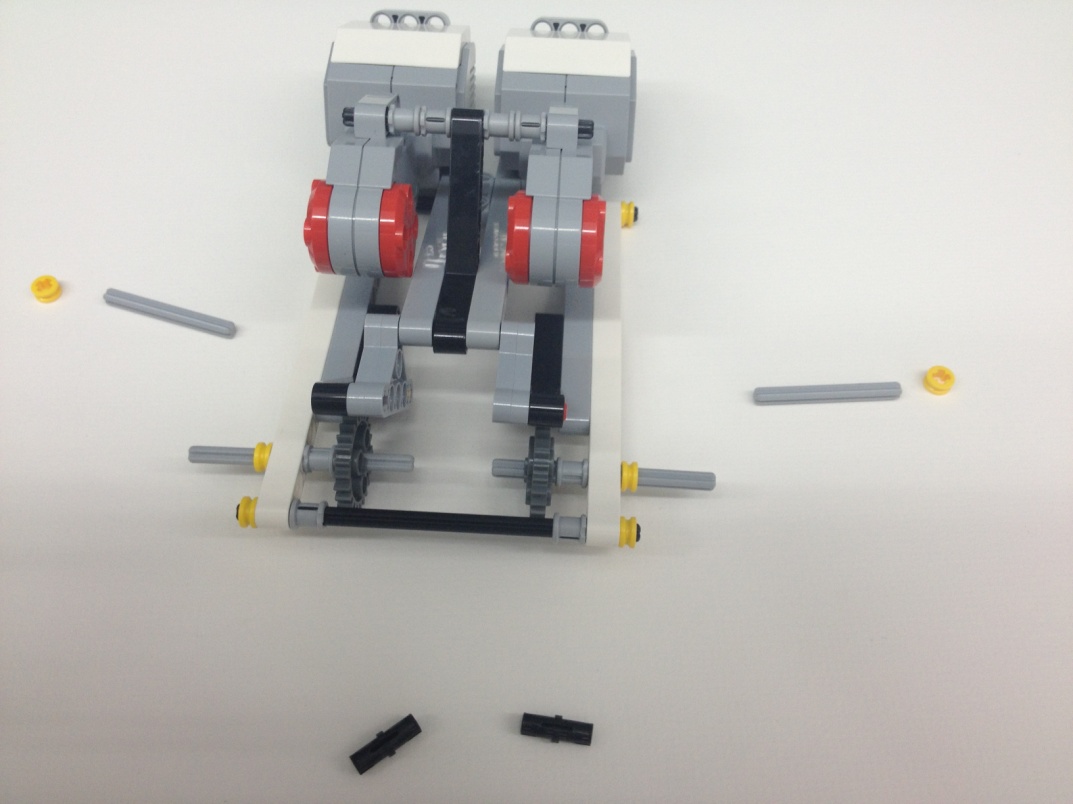 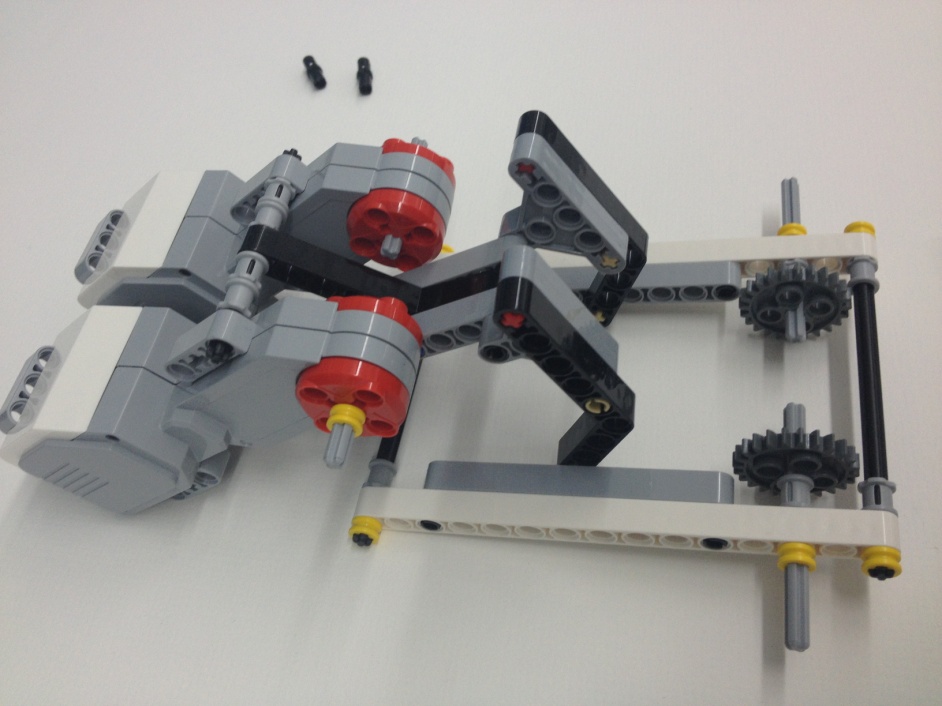 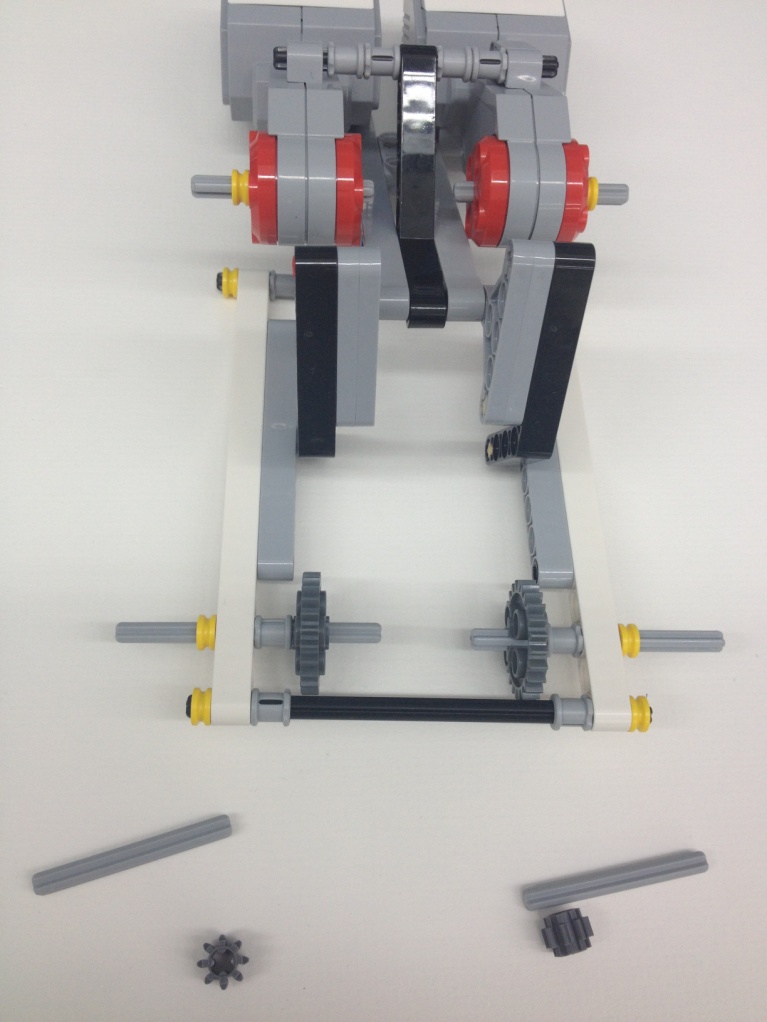 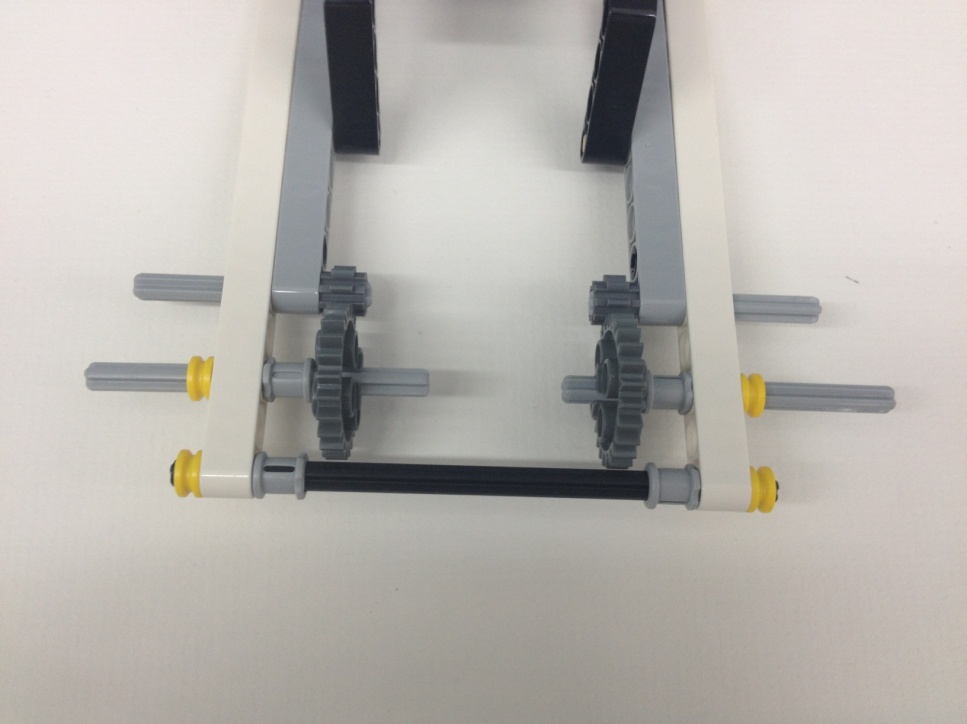 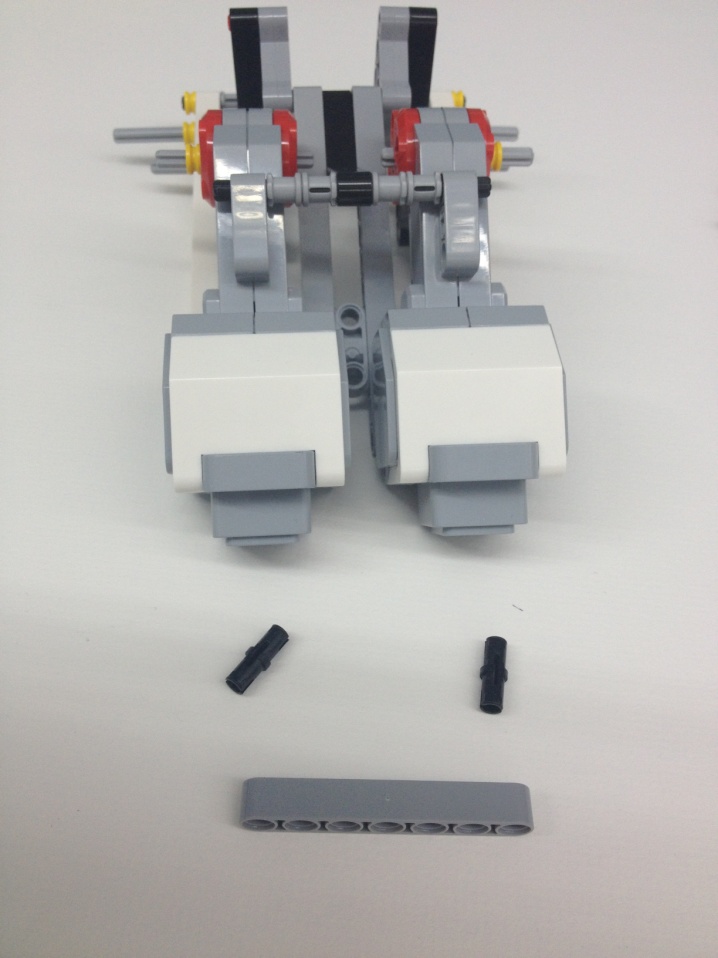 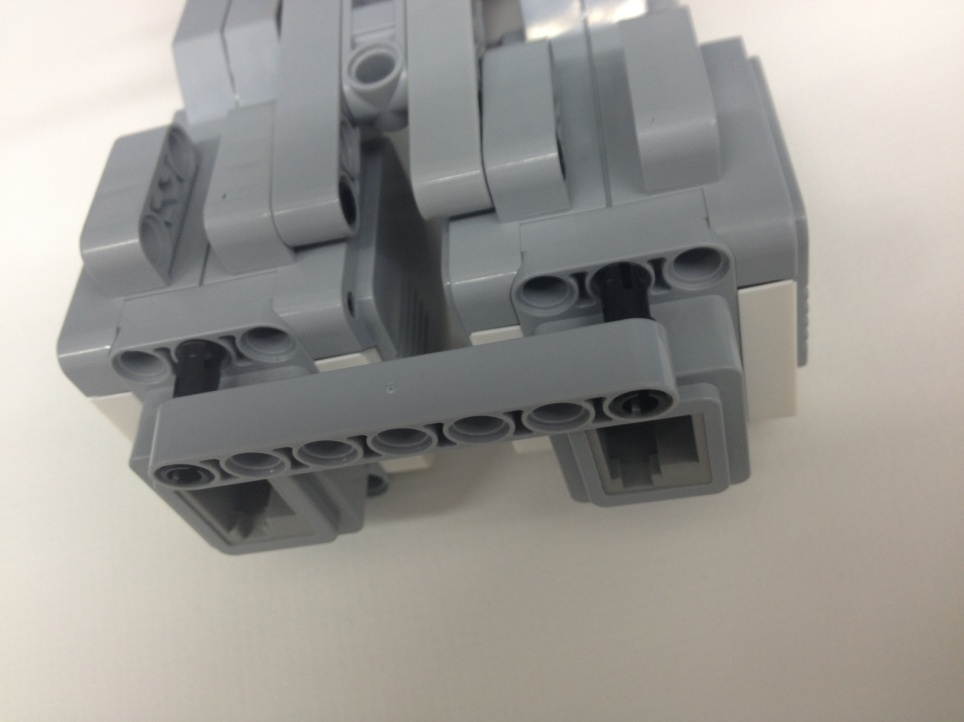 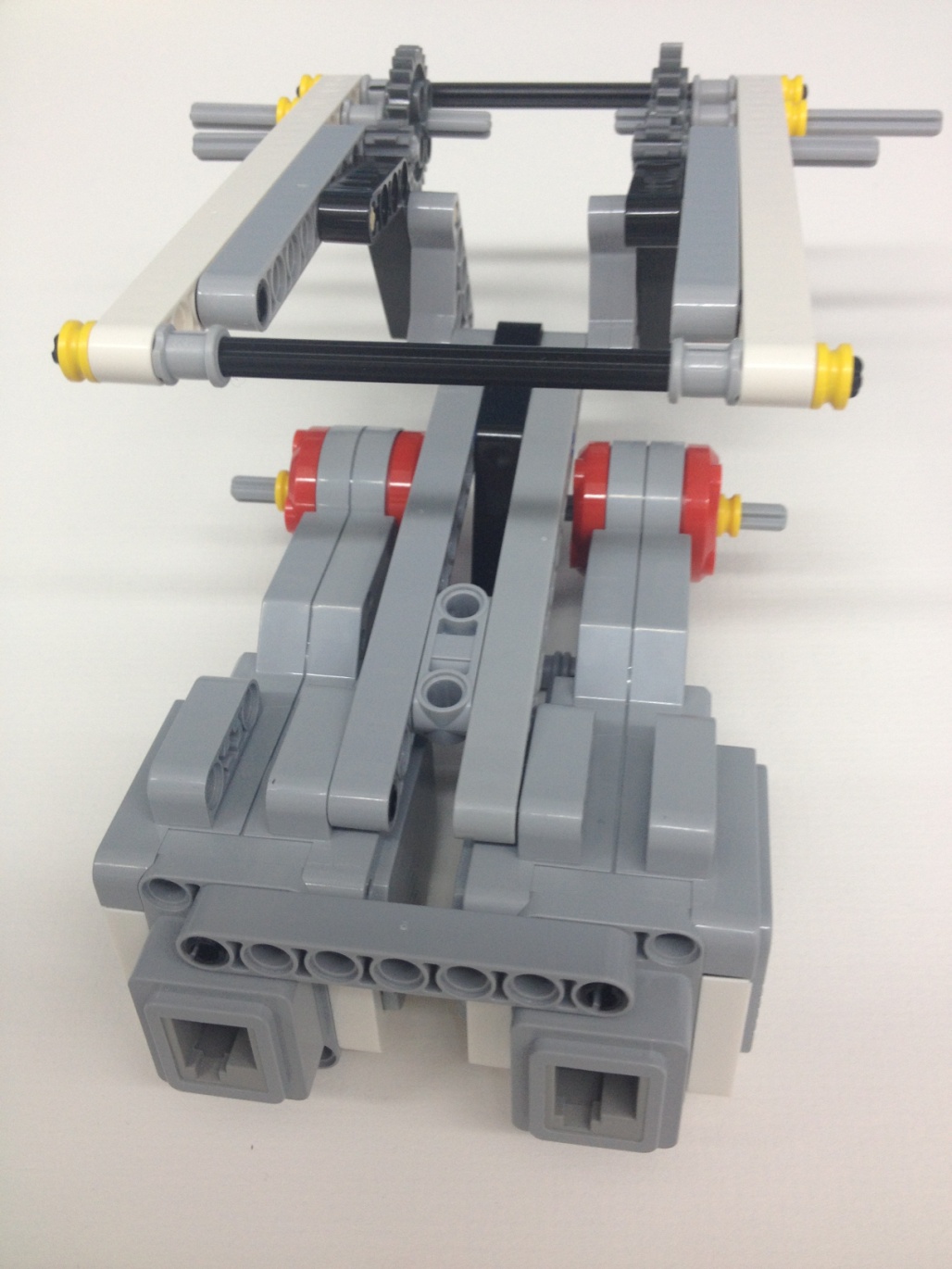 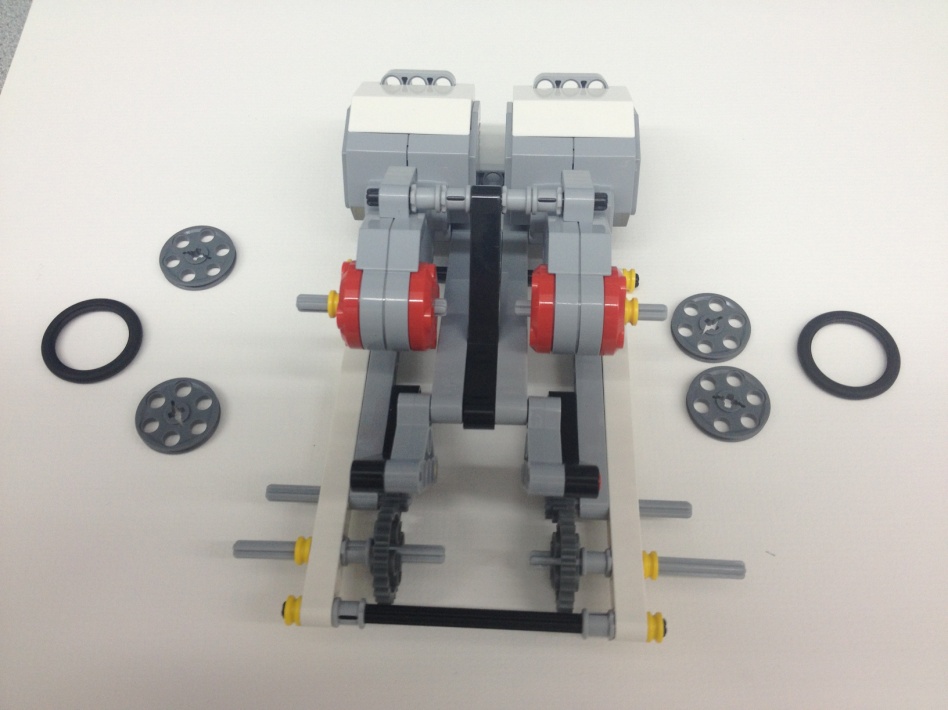 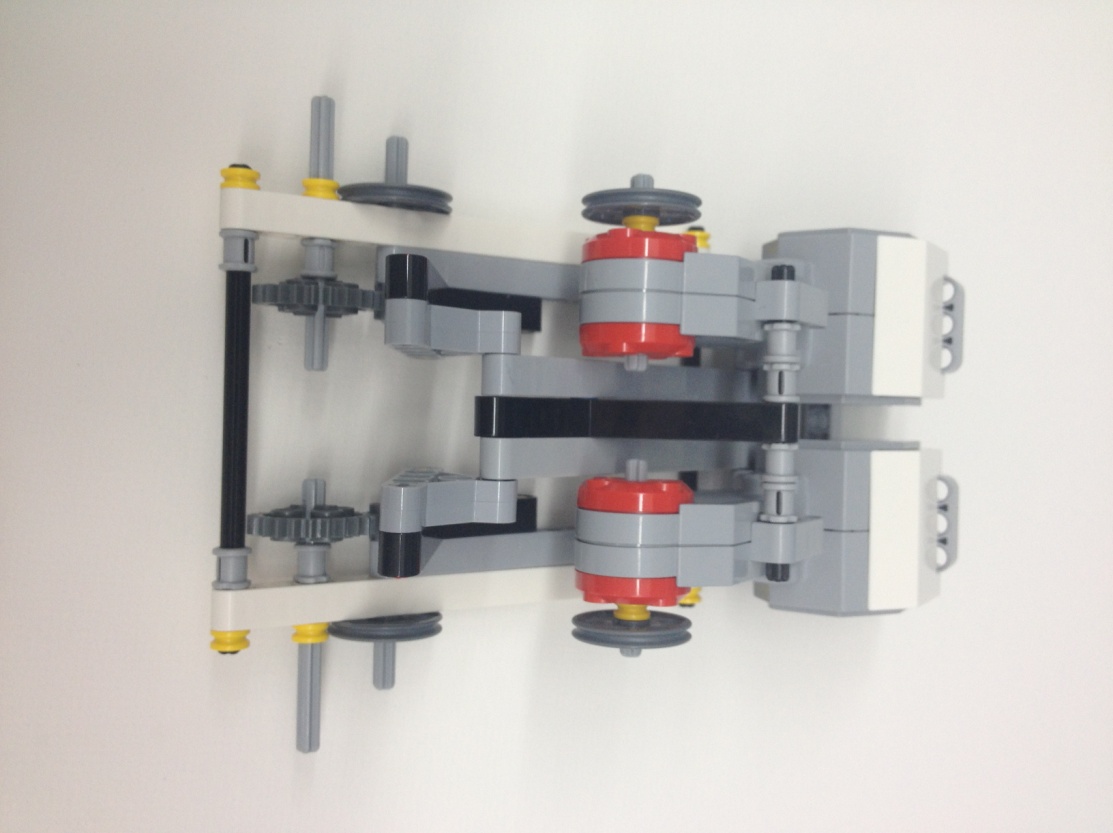    \  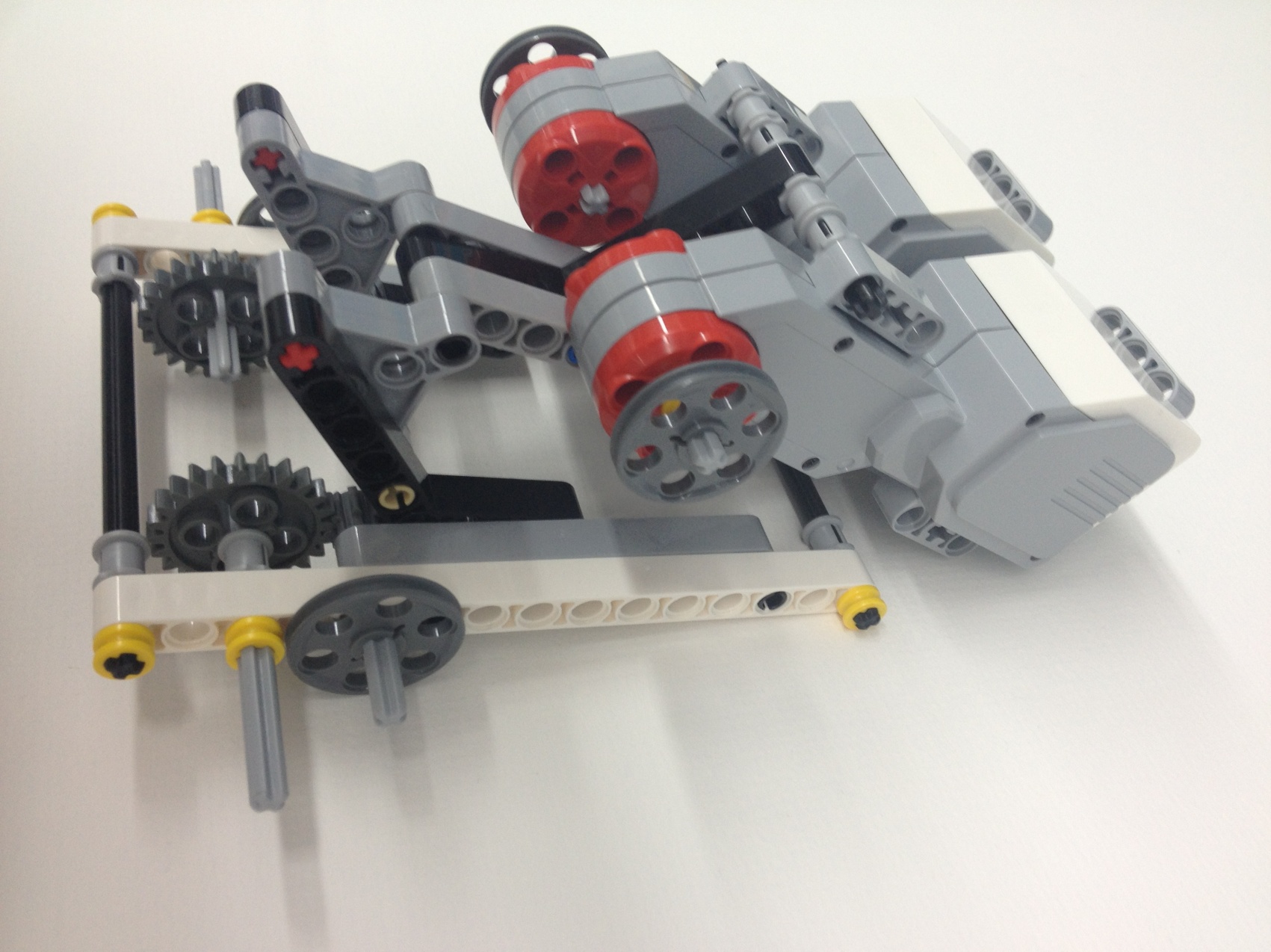 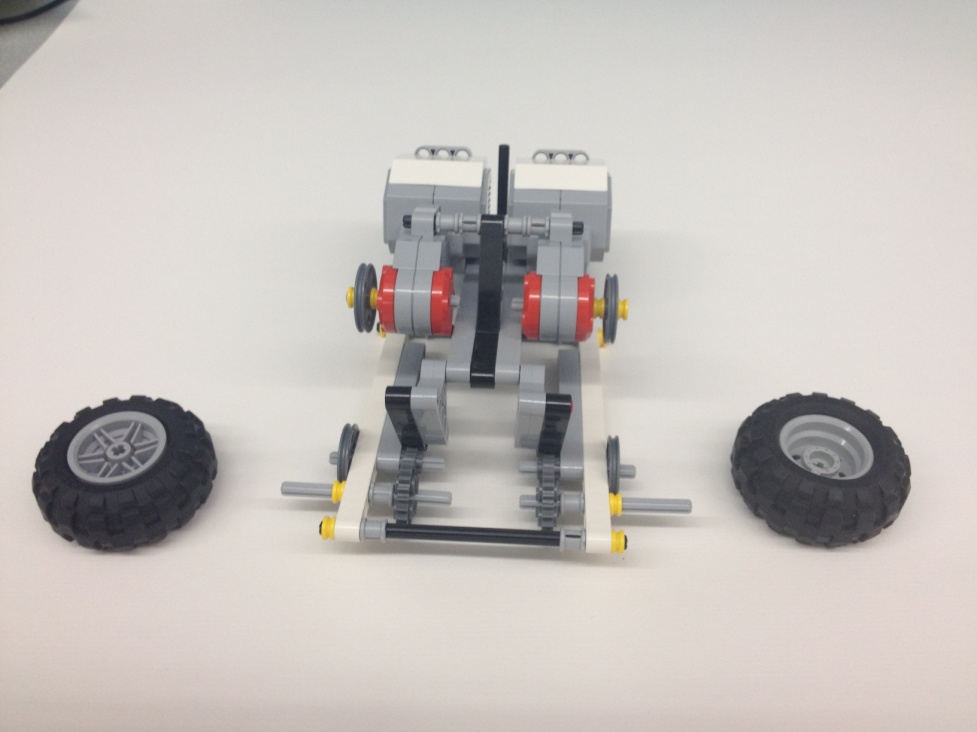 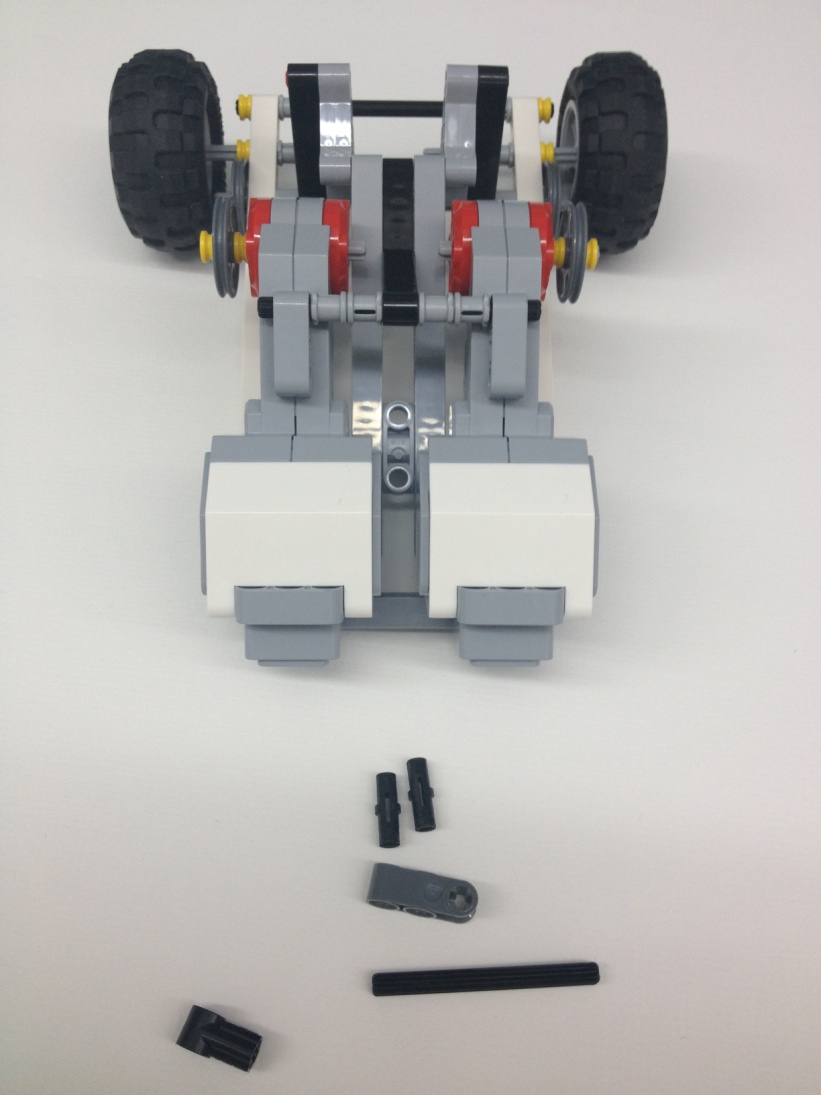 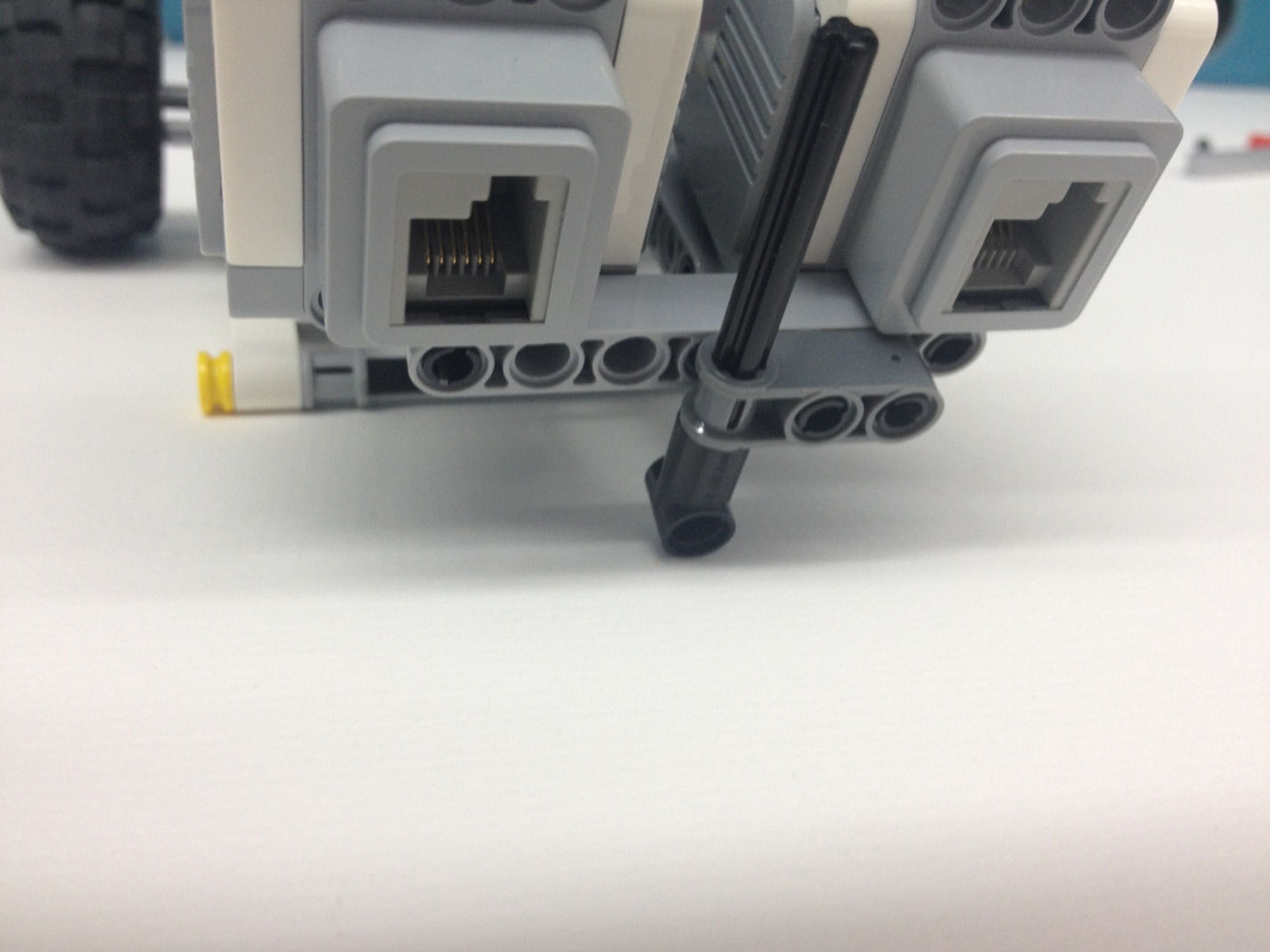 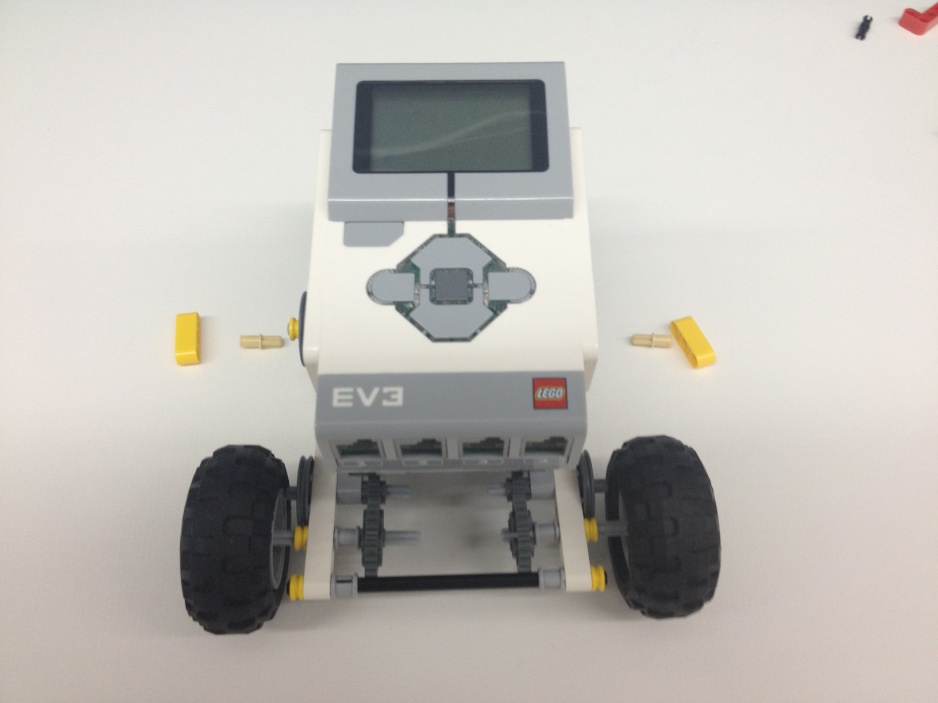 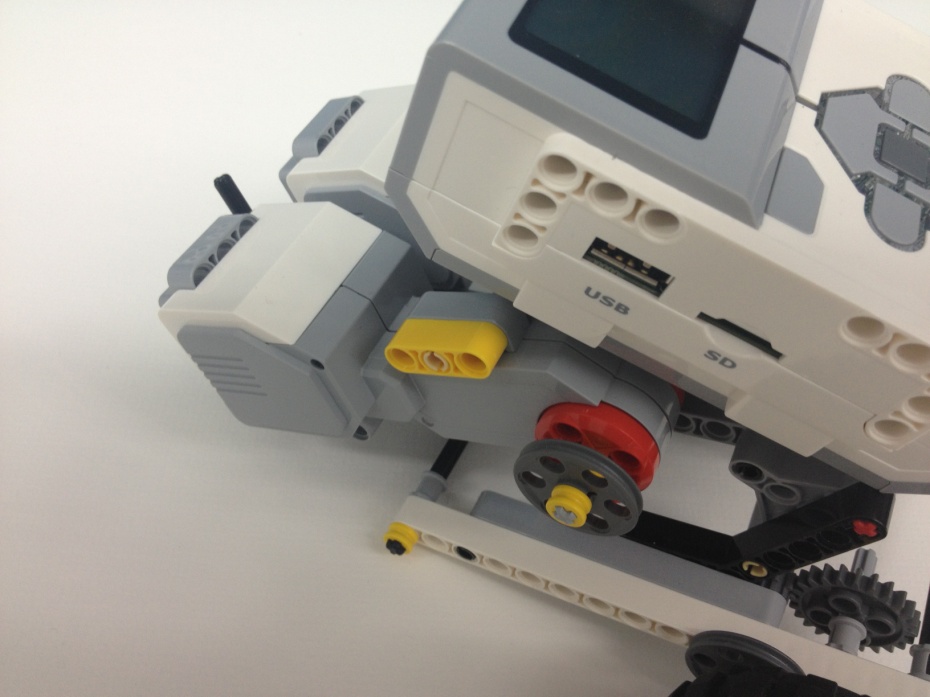 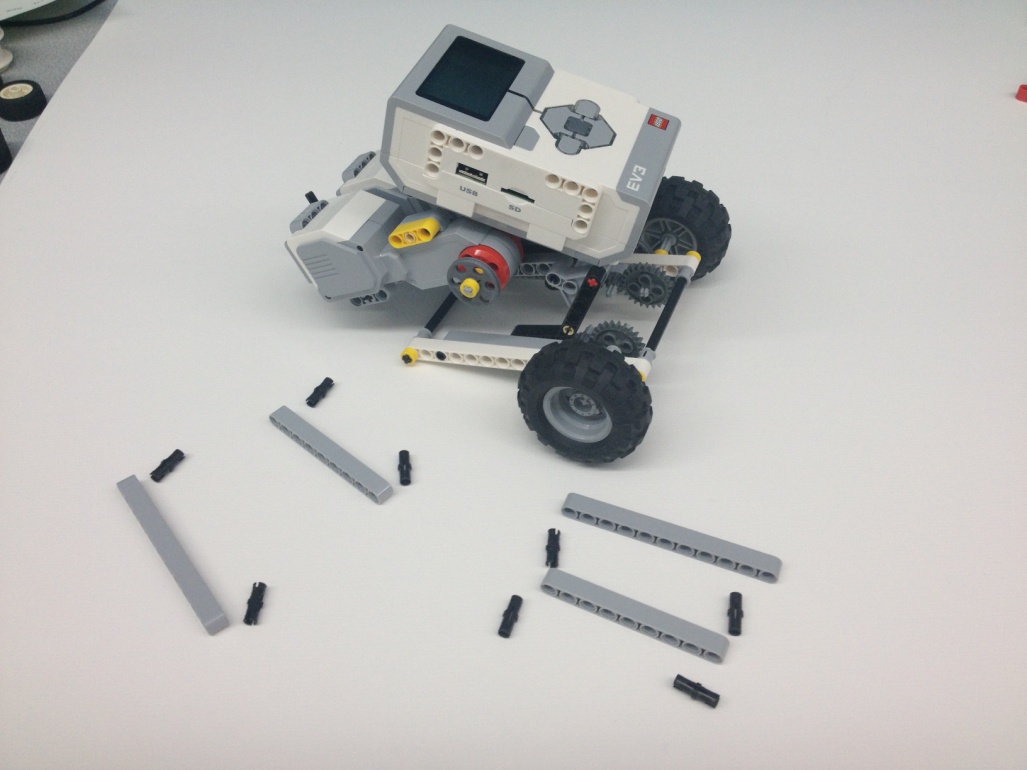 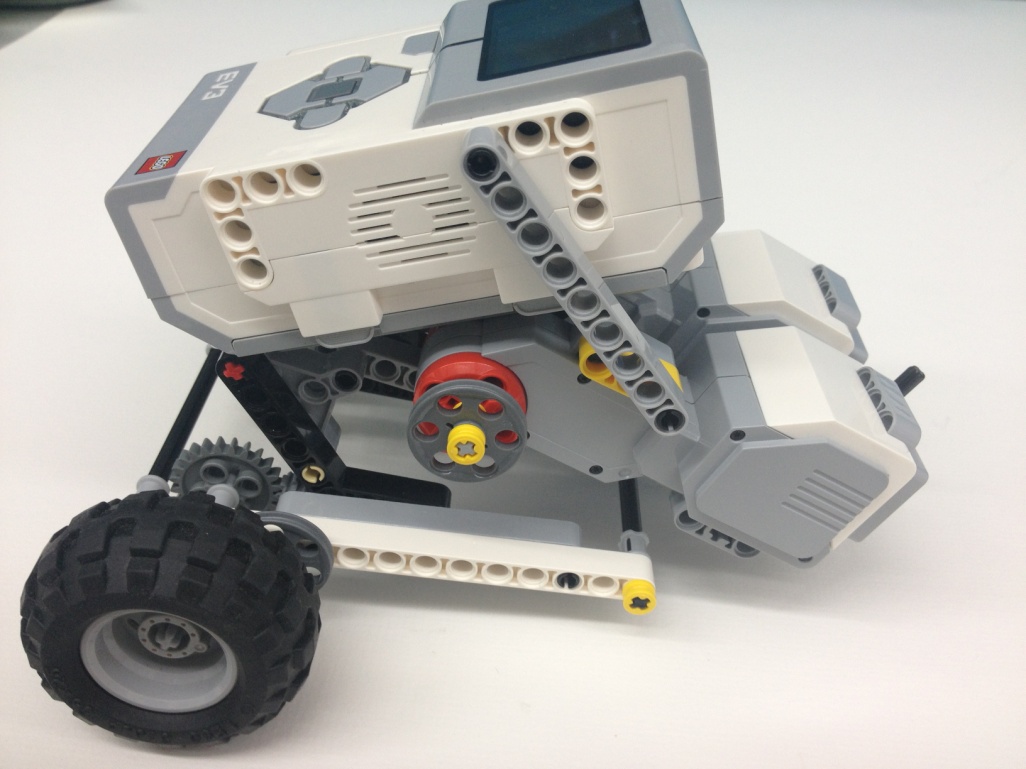 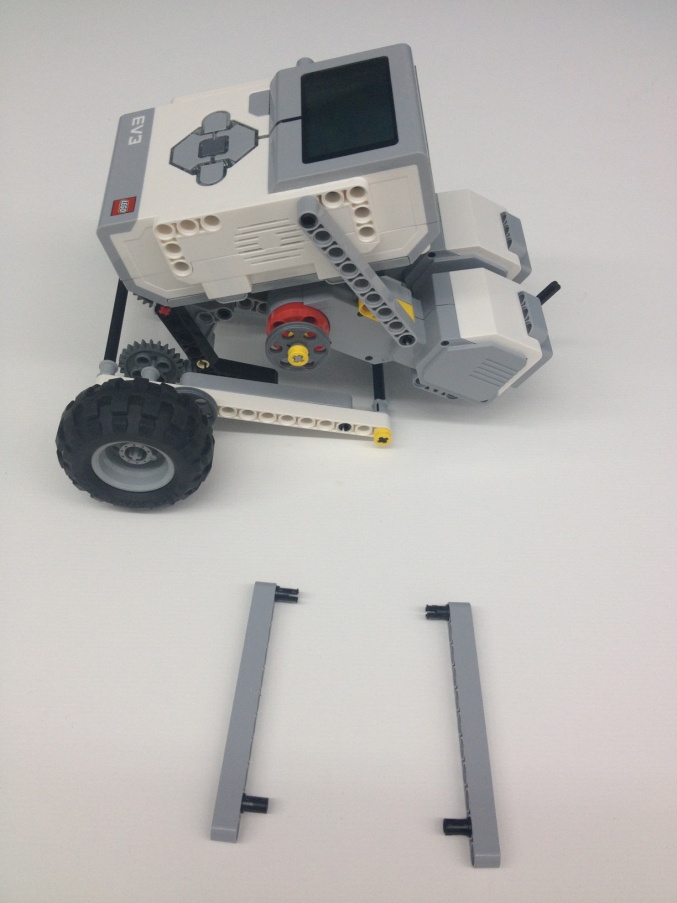 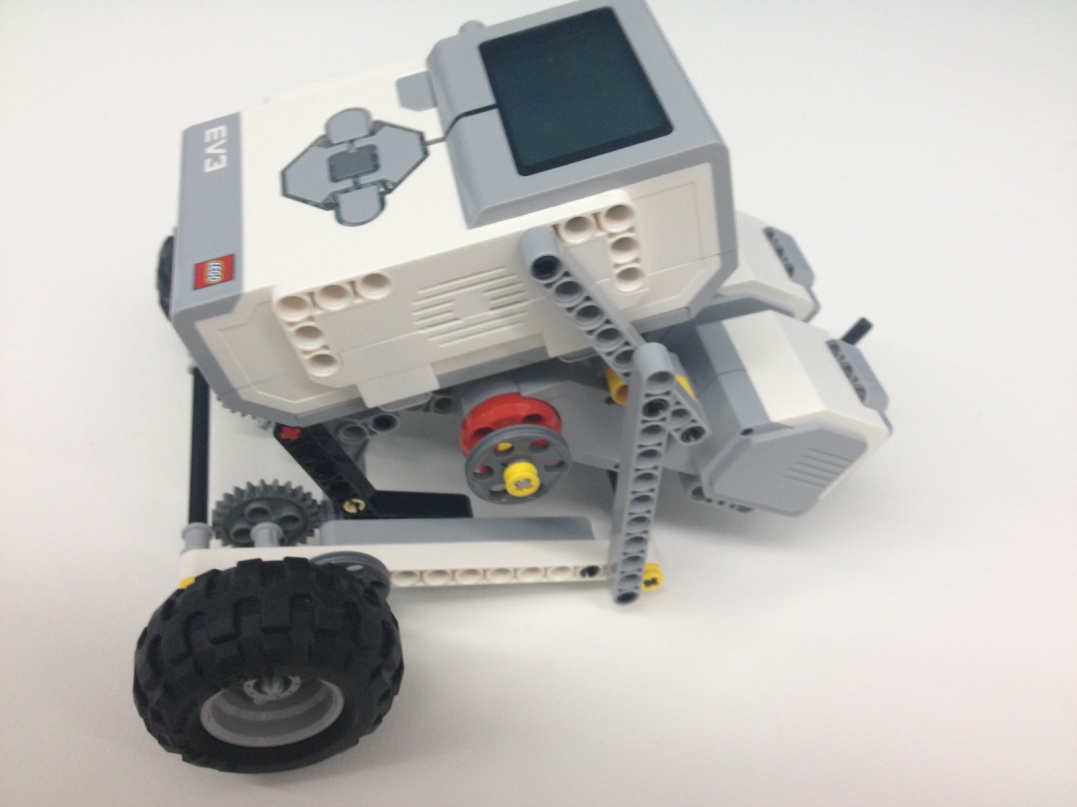 